October 3, 2016NameAddressDear Salutation, On Saturday, April 29, 2017, the National Parkinson Power Over Parkinson Dinner at the Ritz Carlton Buckhead.  This very special event will be held in honor of a beloved member of the Atlanta community, Herschel Bloom.  In addition to honoring , we will be raising funds to support research leading to breakthroughs in treatment and care for those living with Parkinson’s disease.   Please join our event chairs, Sully & Gordon Beckham and Lisa & Buddy Avery, and become a sponsor for this event, which will certainly be both elegant and a lot of fun. You will be honoring  helping the millions affected by this disease.  Sponsorship information is attached.  NPF is a 501 (c) (3) entity. All donations directed to NPF are tax deductible to the full extent of the law. Checks made payable to the National Parkinson Foundation are acknowledged with a tax receipt and a thank you from our national office in Miami, Florida. PUT THIS IN SMALL PRINT AT BOTTOMSincerely,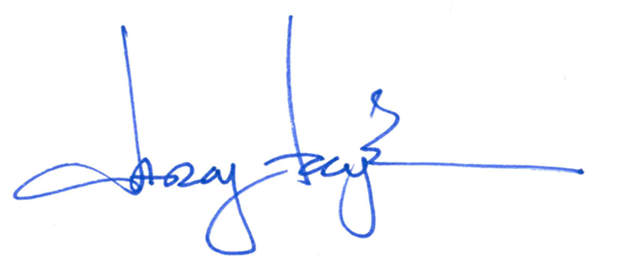 